PENERAPAN METODE DEMONSTRASI UNTUK MENINGKATKAN PRESTASI BELAJAR MATEMATIKA SISWA KELAS III MI AL GHOZALI PANJEREJO REJOTANGAN TULUNGAGUNGSKRIPSI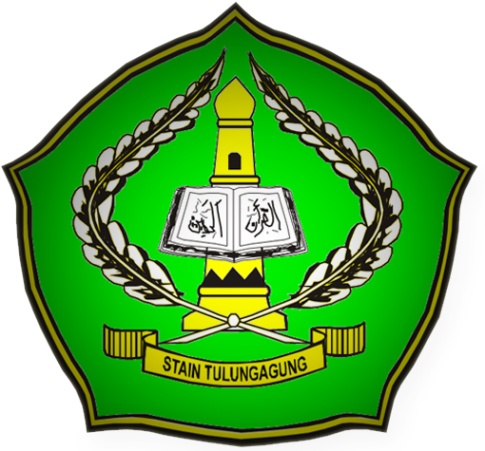 OlehMIFTAKHUR ROIFAH NIM. 3217083051PROGRAM STUDI PENDIDIKAN GURU MADRASAH IBTIDAIYAHJURUSAN TARBIYAHSEKOLAH TINGGI AGAMA ISLAM NEGERI(STAIN) TULUNGAGUNG2012PENERAPAN METODE DEMONSTRASI UNTUK MENINGKATKAN PRESTASI BELAJAR MATEMATIKA SISWA KELAS III MI AL GHOZALI PANJEREJO REJOTANGAN TULUNGAGUNGSKRIPSIDiajukan KepadaSekolah Tinggi Agama Islam Negeri (STAIN) Tulungagunguntuk memenuhi salah satu persyaratan dalam mendapatkan gelarSarjana Pendidikan Islam di Program Studi Tadris MatematikaOlehMIFTAKHUR ROIFAH NIM. 3217083051PROGRAM STUDI PENDIDIKAN GURU MADRASAH IBTIDAIYAHJURUSAN TARBIYAHSEKOLAH TINGGI AGAMA ISLAM NEGERI(STAIN) TULUNGAGUNGJuni 2012